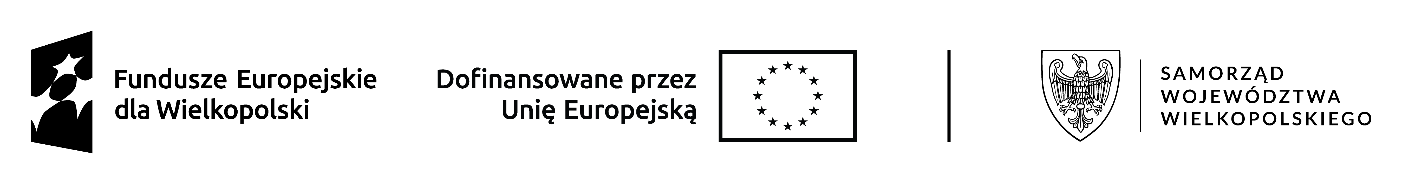 Załącznik nr 5 do SWZInformacja dotycząca przetwarzania danych osobowych dla wszystkich osób zaangażowanych w projekty realizowane w ramach FEW (w tym uczestników projektu).Nr projektu FEWP.06.04-IZ.00-0018/23Administratorem danych osobowych jest Województwo Wielkopolskie z siedzibą Urzędu Marszałkowskiego Województwa Wielkopolskiego w Poznaniu przy al. Niepodległości 34, 61-714 Poznań, e-mail: kancelaria@umww.pl, fax 61 626 69 69, adres skrytki urzędu na platformie ePUAP: /umarszwlkp/SkrytkaESP.Państwa dane osobowe są przetwarzane w celu aplikowania o dofinansowanie i realizacji projektów i ich rozliczenia, w szczególności potwierdzenia kwalifikowalności wydatków, udzielenia wsparcia, monitoringu, ewaluacji, kontroli, audytu i sprawozdawczości oraz działań informacyjno-promocyjnych w ramach Programu Fundusze Europejskie dla Wielkopolski 2021-2027 (dalej FEW), a także w celach archiwizacyjnych.Państwa dane osobowe przetwarzamy w związku z wypełnieniem obowiązku prawnego ciążącego na administratorze, który wynika z ustawy wdrożeniowej 2021-2027, rozporządzeń PEiR UE 2021/1060, 2021/1056, 2021/1057 i innych powiązanych oraz ustawy o finansach publicznych i ustawy o narodowym zasobie archiwalnym i archiwach.W sprawach związanych z przetwarzaniem danych osobowych można kontaktować się z Inspektorem ochrony danych osobowych listownie pod adresem administratora danych, lub elektronicznie poprzez skrytkę ePUAP: /umarszwlkp/SkrytkaESP lub e-mail: inspektor.ochrony@umww.pl.Państwa dane osobowe będą przetwarzane do czasu rozliczenia Programu Fundusze Europejskie dla Wielkopolski 2021-2027 oraz upływu okresu archiwizacji dokumentacji związanej z tym programem.Podanie danych osobowych obowiązkowych jest warunkiem ustawowym a ich niepodanie skutkuje brakiem możliwości udziału w projekcie. Przysługuje Państwu prawo do usunięcia danych osobowych, o ile Państwa dane osobowe są przetwarzane na podstawie wyrażonej zgody, lub wynika to z wymogu prawa, lub gdy dane te są już niepotrzebne do przetwarzania danych.Przysługuje Państwu prawo do cofnięcia zgody na przetwarzanie danych osobowych, o ile Państwa dane osobowe są przetwarzane na podstawie wyrażonej zgody. Wycofanie zgody nie wpływa na zgodność z prawem przetwarzania, którego dokonano na podstawie zgody przed jej wycofaniem.Przysługuje Państwu prawo do przenoszenia danych, o ile Państwa dane osobowe są przetwarzane na podstawie wyrażonej zgody lub są niezbędne do zawarcia umowy oraz gdy dane te są przetwarzane w sposób zautomatyzowany.Przysługuje Państwu prawo do dostępu do danych osobowych, ich sprostowania lub ograniczenia przetwarzania.Przysługuje Państwu prawo do wniesienia sprzeciwu wobec przetwarzania w związku z Państwa sytuacją szczególną o ile przetwarzanie Państwa danych osobowych jest niezbędne do zrealizowania zadania w interesie publicznym lub sprawowania władzy publicznej.Przysługuje Państwu prawo wniesienia skargi do organu nadzorczego tj. Prezesa Urzędu Ochrony Danych Osobowych o ile uważają Państwo, iż przetwarzanie Państwa danych osobowych odbywa się w sposób niezgodny z prawem.Państwa dane osobowe będą ujawniane: podmiotom świadczącym usługi na rzecz Województwa Wielkopolskiego w zakresie serwisu i wsparcia systemów informatycznych, utylizacji dokumentacji niearchiwalnej, przekazywania przesyłek pocztowych, lub podmiotom dokonującym badań, kontroli, ewaluacji na zlecenie Województwa Wielkopolskiego 
w związku z realizacją programu Fundusze Europejskie dla Wielkopolski na lata 2021-2027;ministrowi właściwemu do spraw rozwoju regionalnego, który wykonuje zadania państwa członkowskiego, ministrowi właściwemu do spraw finansów publicznych, wspólnemu sekretariatowi, koordynatorom programów Interreg, kontrolerom krajowym, instytucjom pośredniczącym, instytucjom wdrażającym, instytucjom pośredniczącym o ile niezbędne to będzie do realizacji ich zadań.Państwa dane osobowe nie są przetwarzane w sposób zautomatyzowany w celu podjęcia jakiejkolwiek decyzji oraz profilowania.Państwa dane osobowe nie są przekazywane poza Europejski Obszar Gospodarczy oraz do organizacji międzynarodowych.Państwa dane osobowe udostępnione zostały przez Beneficjenta Powiat Pilski/Starostwo Powiatowe w  Pile w zakresie niezbędnym do osiągniecia celów przetwarzania, lecz nie większym niż zakres o którym mowa w art. 87 ustawy wdrożeniowej 2021-2027 lub rozporządzeń PEiR UE 2021/1060, 2021/1056, 2021/1057.Opatrzyć kwalifikowanym podpisem elektronicznym,podpisem zaufanym lub podpisem osobistym